Рекомендации подготовлены 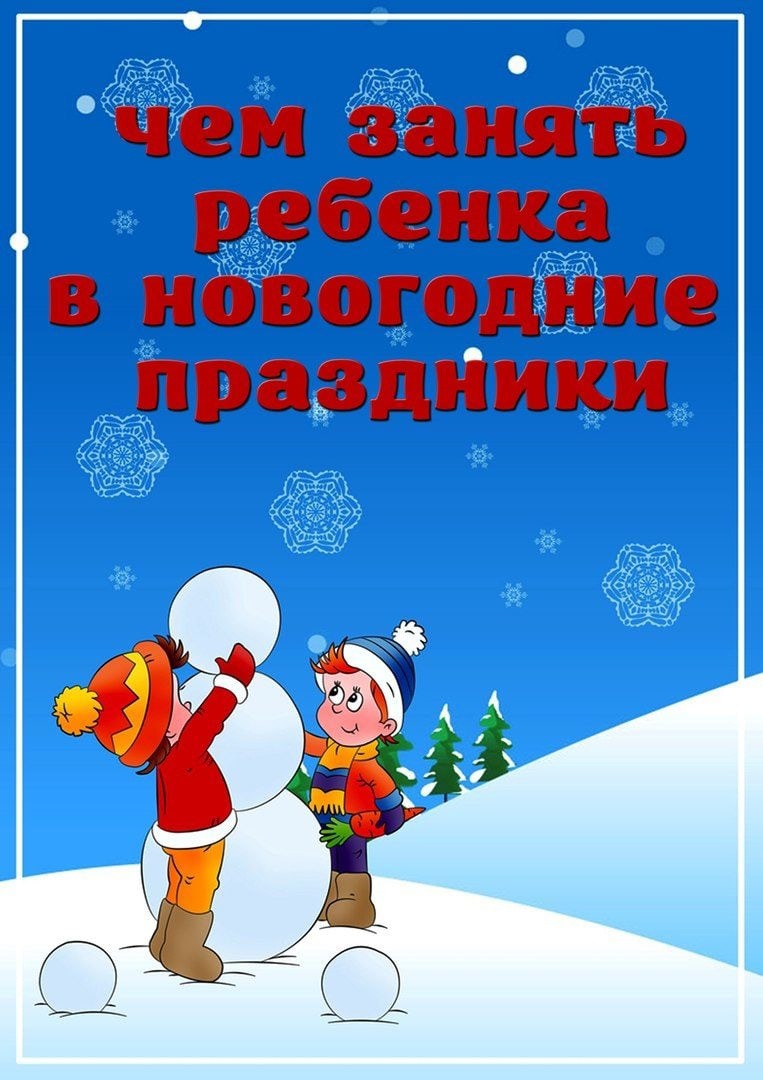 воспитателем МДОУ «детский сад №30»Е.В.Титовой2021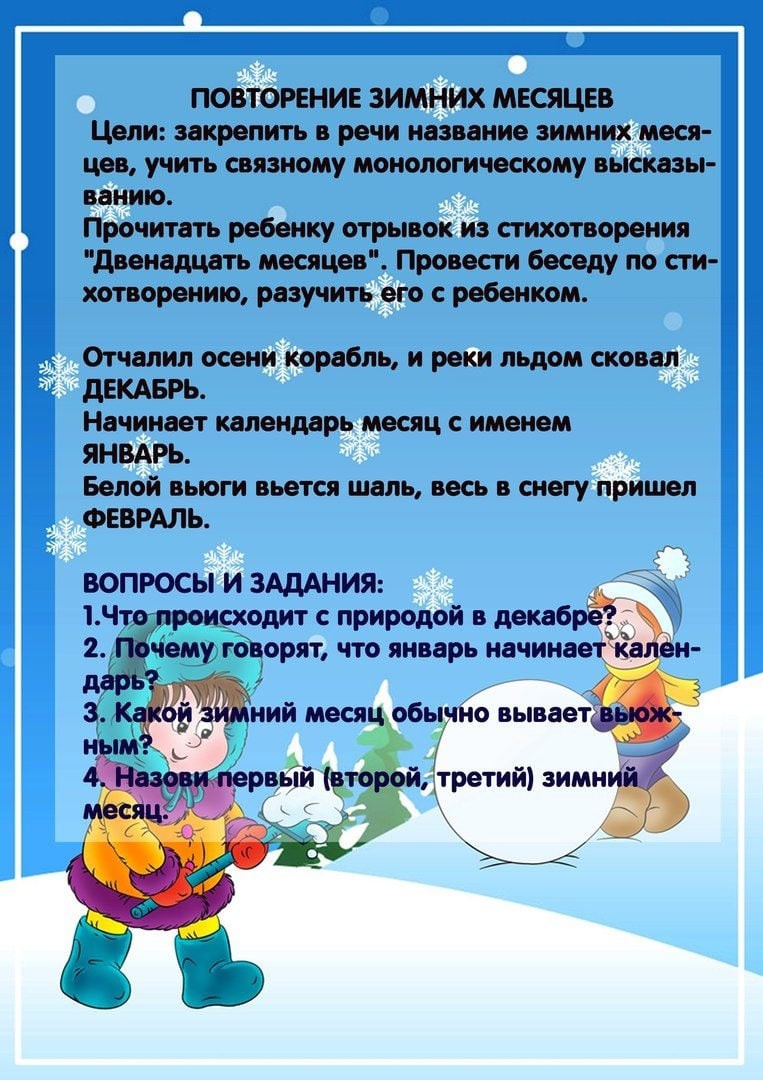 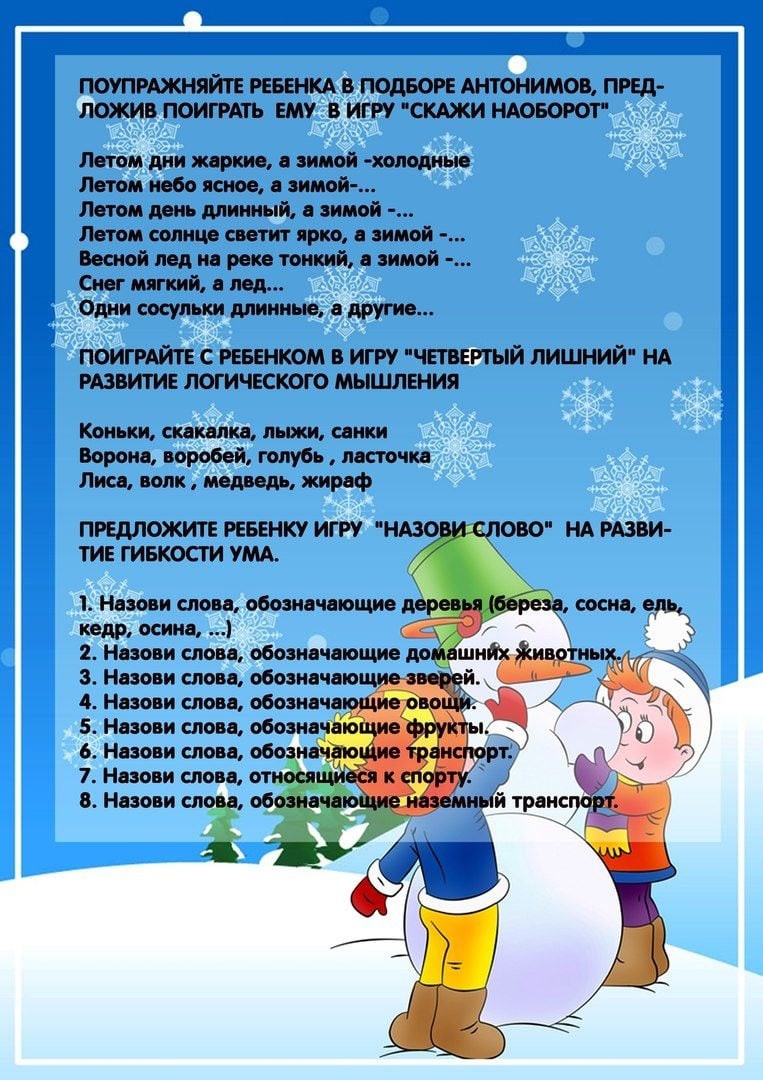 